Сумська міська радаVIІ СКЛИКАННЯ               СЕСІЯРІШЕННЯвід                  2017 року №             -МРм. Суми	З метою приведення деяких пунктів рішень Сумської міської ради у відповідність до вимог чинного законодавства України, розглянувши звернення юридичних осіб, надані документи, відповідно до протоколів засідань постійної комісії з питань архітектури, містобудування, регулювання земельних відносин, природокористування та екології Сумської міської ради від 13.04.2017 № 70, від 18.05.2017 № 74, від 08.06.2017 № 77 та статті 12 Земельного кодексу України, керуючись пунктом 34 частини першої статті 26 Закону України «Про місцеве самоврядування в Україні», Сумська міська рада ВИРІШИЛА:	1. Унести зміни до рішення Сумської міської ради від 06 квітня 2016 року № 622-МР «Про затвердження проектів землеустрою щодо відведення    земельних ділянок» (зі змінами), виклавши пункт 3 рішення в такій редакції:	«3. Затвердити проект землеустрою щодо відведення земельної ділянки Державному професійно-технічному навчальному закладу «Сумське вище професійне училище будівництва і дизайну» (02547323) за адресою: м. Суми, вул. Охтирська, 28 площею 1,5483 га, кадастровий номер 5910136300:09:021:0001. Категорія та функціональне призначення земельної ділянки: землі житлової та громадської забудови під розміщеним навчальним закладом».	2. Унести зміни до рішення Сумської міської ради від 30 листопада 2016 року № 1506-МР «Про надання в постійне користування земельної ділянки Державному професійно-технічному навчальному закладу «Сумське вище професійне училище будівництва і дизайну», а саме:	2.1. Назву рішення викласти в такій редакції  «Про затвердження проекту землеустрою щодо відведення земельної ділянки Державному професійно-технічному навчальному закладу «Сумське вище професійне училище будівництва і дизайну».	2.2. У преамбулі рішення замість слів та цифр «статей 12, 92, 122, 123, частини 6 статті 186 Земельного кодексу України» записати слова та цифри «статей 12, 122, частини 6 статті 186 Земельного кодексу України, пункту 6 розділу 2 Прикінцеві та перехідні положення Закону України «Про внесення змін до деяких законодавчих актів України щодо розмежування земель державної та комунальної власності».	2.3. Текст рішення викласти в наступній редакції:	«Затвердити проект землеустрою щодо відведення Державному професійно-технічному навчальному закладу «Сумське вище професійне училище будівництва і дизайну» (02547323)  земельної ділянки за адресою:           м. Суми, вул. Охтирська, 31 площею , кадастровий номер 5910136300:09:022:1031. Категорія та функціональне призначення земельної ділянки: землі житлової та громадської забудови під розміщеним учнівським гуртожитком.».	3. 3. Унести зміни в пункт 4 додатку до рішення Сумської міської ради від 26 квітня 2017 року № 2054-МР «Про надання у власність земельних ділянок громадянам, які знаходяться у них в користуванні», а саме: в графу 3 замість «вул. Круглова, 19» записати «вул. Кругова, 19» у зв’язку з допущеною технічною помилкою.	4. Унести зміни в пункт 2 додатку 2 до рішення Сумської міської ради від          29 березня 2017 року № 1444-МР «Про надання дозволу на розроблення проектів землеустрою щодо відведення земельних ділянок громадянам, які знаходяться у них в користуванні», а саме: в графі 3 замість «Сумське міське громадське об’єднання «Садівниче товариство «Золоте руно», ділянка № 42»  записати «Сумська міська громадська організація «Садівниче товариство «Золоте руно», ділянка № 42», у зв'язку з допущеною помилкою.	5. Унести зміни до рішення Сумської міської ради від 29 березня 2017 року № 1931-МР «Про надання дозволу на розроблення проекту землеустрою щодо відведення земельної ділянки», а саме: після слів «за рахунок земель промисловості, транспорту, зв’язку, енергетики, оборони та іншого призначення Сумської міської ради» записати слова «для розміщення та експлуатації основних, підсобних і допоміжних будівель та споруд підприємств переробної, машинобудівної та іншої промисловості».	6. Унести зміни до рішення Сумської міської ради від 26 квітня 2017 року № 2102-МР «Про надання дозволу на розроблення проекту землеустрою щодо відведення земельної ділянки», а саме: замість слів та цифр «орієнтовною площею 0,2500 га» записати слова та цифри «орієнтовною площею 0,4000 га».Сумський міський голова                                                                     О.М. ЛисенкоВиконавець: Михайлик Т.О.Ініціатор розгляду питання - постійна комісія з питань архітектури, містобудування, регулювання земельних відносин, природокористування та екології Сумської міської радиПроект рішення підготовлено департаментом забезпечення ресурсних платежів Сумської міської ради.Доповідач – департамент забезпечення ресурсних платежів Сумської міської ради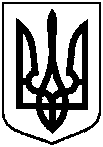 Проектоприлюднено«____»_____________2017 р.Про внесення змін до деяких пунктів рішень Сумської міської ради 